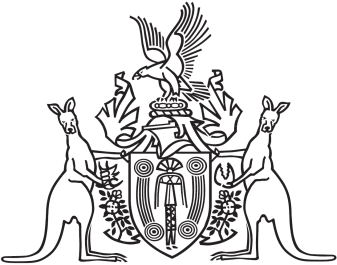 Northern Territory of AustraliaGovernment GazetteISSN-0157-833XNo. S57	20 July 2018Northern Territory of AustraliaWater ActRevocation of Declarations andDeclaration of Beneficial Uses and ObjectivesDaly Roper Beetaloo Water Control DistrictI, Vicki Susan O'Halloran, Administrator of the Northern Territory of Australia, acting with the advice of the Executive Council:(a)	under section 73(1) of the Water Act and with reference to section 43 of the Interpretation Act, revoke each declaration made by notice specified in the Schedule, Part A; and(b)	under section 22A of the Water Act, declare the beneficial uses of all surface water from all natural waterways located in the Daly Roper Beetaloo Water Control District (the District), and all ground water located in the District, to be agriculture, aquaculture, public water supply, environment, cultural, industry and rural stock and domestic; and(c)	under section 73(1) of the Act, declare the objectives described in the document specified in the Schedule, Part B, to be the objectives that apply in relation to the water in the District, according to the beneficial use of the water.Dated 16 July 2018V. S. O'HalloranAdministratorBy Her Honour's CommandM. P. F. GunnerChief Ministeracting forMinister for Environment and Natural ResourcesSchedulePart APart BThe document entitled "Australian and New Zealand Guidelines for Fresh and Marine Water Quality Volume 1" dated October 2000 and published by the Australian and New Zealand Environment and Conservation Council and the Agriculture and Resource Management Council of Australia and New Zealand.Northern Territory of AustraliaWater ActRevocation of Declaration andDeclaration of ExemptionDaly Roper Beetaloo Water Control DistrictI, Vicki Susan O'Halloran, Administrator of the Northern Territory of Australia, acting with the advice of the Executive Council:(a)	under section 47 of the Water Act and with reference to section 43 of the Interpretation Act, revoke the declaration made by notice entitled "Exemption" dated 24 June 2009 and published in Gazette No. S30 of 26 June 2009; and(b)	under section 47 of the Water Act and with reference to section 42(1) of the Interpretation Act, declare that Part 6, Division 4 of the Water Act does not apply in relation to a bore located on a parcel of land separately held by an owner within the Daly Roper Beetaloo Water Control District if the combined ground water use from all bores located on the parcel of land is less than 5 megalitres per year.Dated 16 July 2018V. S. O'HalloranAdministratorBy Her Honour's CommandM. P. F. GunnerChief Ministeracting forMinister for Environment and Natural ResourcesTitle of noticeDate of declarationGazette"Declaration of Beneficial Uses and Objectives of Water Katherine River"25 February 1997No. G9 of 5 March 1997"Revocation of Declaration and Declaration of Water Quality Objective Edith River"29 May 1997No. G23 of 11 June 1997"Declaration of Beneficial Uses and Quality Standards of Water Katherine River Tributaries"1 October 1998No. G40 of 14 October 1998"Declaration of Beneficial Uses and Quality Standards of Groundwater in Katherine Region"28 May 1999No. G22 of 9 June 1999